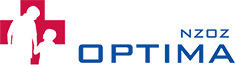 Grodzisk Mazowiecki, dnia………………………………….Zgoda przedstawiciela ustawowego na udzielenie świadczenia zdrowotnego (bez szczepienia) Pacjentowi w wieku od 16 do 18 roku życia bez obecności przedstawiciela ustawowego, bądź opiekuna faktycznego Przedstawiciel ustawowy Imię i nazwisko: ………………………………………………………………………………………...PESEL: ………………………………………………………………………………………..……………………………………………………..Adres zamieszkania: ……………………………………………………………………………………….………………………………….Pacjent Imię i nazwisko: …………………………………………………………………………………………………………………….PESEL: ………………………………………………………………………………………..……………………………………………………..Oświadczam, że wyrażam zgodę na udzielenie świadczenia zdrowotnego w postaci badanialekarskiego i konsultacji lekarskiej wraz z odebraniem recepty na leki zaordynowane w trakcie wizyty/ opinii i orzeczenia lekarskiego /zaleceń lekarskich/konsultacji pielęgniarskiej/ pobrania krwi/badania diagnostycznego** niepotrzebne skreślićjednorazowo w dniu wykonania usługi medycznej dnia……………………………..□ do ukończenia 18 r. ż.bez obecności przedstawiciela ustawowego bądź opiekuna faktycznego.Oświadczam, że wyrażam zgodę na udzielenie ww. małoletniemu Pacjentowi informacji o stanie jego zdrowia, rozpoznaniu, proponowanych oraz możliwych metodach diagnostycznych, leczniczych, dających się przewidzieć następstwach ich zastosowania lub zaniechania, wynikach leczenia oraz rokowaniu...................................................................................................................................................................Data i czytelny podpis osoby składającej oświadczenie (przedstawiciela ustawowego dziecka)